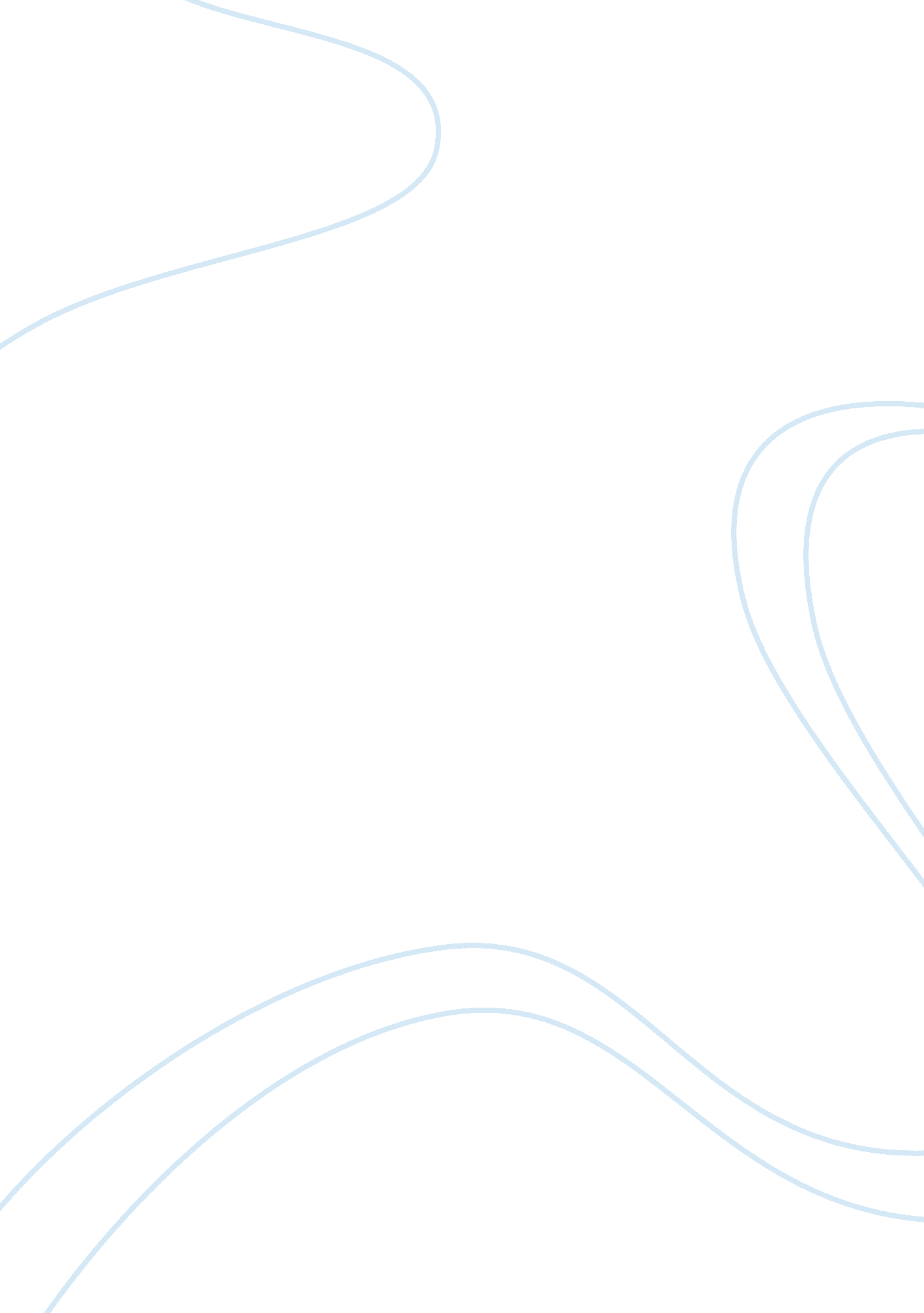 Hunger games chapter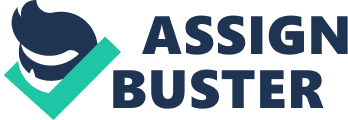 The Hunger Games Chapter 7 Questions 1. How do Peeta and Katniss view themselves in terms of the skills that they will take into the arena? Is this an accurate description of their skills? a. Haymitch asks for an outline on Peeta’s and Katniss’ skills to give him an idea. Haymitch says he knows Katniss is good using knives already, almost being stabbed by a butter knife himself. Katniss modestly tells Haymitch that she can use a bow and arrow. Peeta says her aim is amazing and that she will survive by hiding in a tree eating raw squirrels and taking out her enemies. Katniss retorts by saying that Peeta can carry hundred pound flour bags and can wrestle any man to the ground. Katniss also says that he would be quite skilled in hand-to-hand combat which would help him greatly. This is quite an accurate description describing Katniss’ accuracy with a bow and Peeta’s strength. 2. What is Haymitch’s strategy for the training sessions that Katniss and Peeta attend? Why does he adopt this strategy? a. Haymitch’s strategy for the training sessions is to use other weapons and do other things while in training so they do not reveal their true strengths. They also have to act as friends and be around one another while in public. This will give them an advantage over the other tributes. 3. What does Katniss do when it is her turn to meet the Gamemakers? Could this be a problem for her in the long run? a. When Katniss enters the room where the Gamemakers will meet her, she notices that they are not listening. She gets angry and shoots an arrow at the apple in the roasted pig which had gotten the Gamemakers’ attention. She then said “ thank you for your consideration” and stalked out of the room. To the Gamemakers’ and President Snow this may appear as rebellion which can cause her problems in the long run. Chapter 8 Questions 1. How does Katniss react to what she has done when meeting the Gamemakers? Why do you think she reacts this way? a. Katniss reacts by believing that she has ruined everything and that there is no chance of her winning. Katniss really did believe she had a chance to win but after this, she believes that the Gamemakers will make her life miserable. She just wants to make sure they do nothing to her family and that they are left alone. 2. What is the importance of the scores given by the Gamemakers? a. The scores are important because the lower the score, the less chance of being sponsored. Tributes also team up against the top scorers to prevent them from winning and because they appear as more of a threat. 3. In many chapters the writer uses flashbacks to explain a bit more about Katniss. Why do you think she is revealing Katniss’ life using this writing technique? a. Flashbacks are used to show how much Katniss owes Peeta and how he took a beating to feed her. It shows how much she really does trust him even though she does not want to. . What surprise is waiting for Katniss at breakfast at the end of Chapter 8? a. The surprise is her being cheered up by friends once Katniss told her story. Haymitch assures Katniss that her family will not be harmed because they have to show footage for it to take any effect. When they watch the scores, Katniss does not get as low as she expected, she actually surpasses the other tributes and receives a whopping score of eleven. Chapter 9 Questions 1. Why does Katniss feel betrayed at the beginning of Chapter 9? Is she justified in feeling this way? a. Katniss feels betrayed because after being trained together, Peeta says he wants to be trained alone. She realizes that trust would have to be made before there could be betrayal and Katniss said that she was trying to ignore him. After some thought, she realizes that she does truly trust him on the inside; after all, he has done lots for her. 2. What does Effie try to teach Katniss before the interview? a. Effie teaches Katniss how to walk, talk, act and sit like a gentlewoman. She has to gracefully move her hands and get used to her dress and shoes. Effie then is fed up with her and tells her to remember what she said. 3. What does Haymitch try to teach Katniss before the interview? a. Haymitch tries to get Katniss to have a mood, such as witty or funny. Haymitch claims that Katniss is sullen and hostile while Peeta is likable and friendly. She gets angry at that and angrily answers Haymitch’s questions. After the four hours, Haymitch gives up and tells her to “ Just answer the questions and try not to let the audience see how openly you despise them. ” 4. What advice does Cinna give Katniss before she goes on stage? Does it work? a. Katniss tells Cinna that Haymitch describes her as sullen and hostile. Cinna says that he does not think so and that she should try acting herself. Upon the stage, she acts girly and acts like herself in front of the audience and they applaud and clap for her. 5. What secret does Peeta reveal during his interview? a. The secret Peeta reveals in the interview is that he is in love with a girl in his District. Caesar encourages him by telling him that she will not reject him after he wins. Peeta says that won’t work. That the girl he loves is Katniss… 